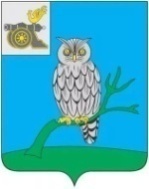 АДМИНИСТРАЦИЯ МУНИЦИПАЛЬНОГО ОБРАЗОВАНИЯ«СЫЧЕВСКИЙ РАЙОН»  СМОЛЕНСКОЙ ОБЛАСТИ П О С Т А Н О В Л Е Н И Еот  02 декабря 2021 года  № 667Об утверждении проекта  межевания территорииВ соответствии со ст. 46 Градостроительного кодекса Российской Федерации, п. 20 ч.1 ст. 14 Федерального закона от 06.10.2003 года № 131-ФЗ «Об общих принципах организации местного самоуправления в Российской Федерации», Уставом муниципального образования «Сычевский район» Смоленской области,Администрация муниципального образования «Сычевский район» Смоленской области п о с т а н о в л я е т:1. Утвердить проект межевания территории «Установление местоположения границ образуемых земельных участков», состоящий                     из 10 (десяти) участков:ЗУ1 – из категории земель – земли населенных пунктов, площадью                 2118 кв.м., расположенный по адресу: Российская Федерация, Смоленская область, Сычевский район, Сычевское городское поселение, г. Сычевка,                       ул. Красноармейская, д. 80А, с разрешенным использованием – малоэтажная многоквартирная жилая застройка. Территориальная зона – зона застройки малоэтажными жилыми домами (Ж2).ЗУ2 – из категории земель – земли населенных пунктов, площадью                    1697 кв.м., расположенный по адресу: Российская Федерация, Смоленская область, Сычевский район, Сычевское городское поселение, г. Сычевка,                            ул. Красноармейская, д. 82А, с разрешенным использованием – малоэтажная многоквартирная жилая застройка. Территориальная зона – зона застройки малоэтажными жилыми домами (Ж2).ЗУ3 – из категории земель – земли населенных пунктов, площадью                 1271 кв.м., расположенный по адресу: Российская Федерация, Смоленская область, Сычевский район, Сычевское городское поселение, г. Сычевка,                   ул. Винокурова, д.8А, с разрешенным использованием – малоэтажная многоквартирная жилая застройка. Территориальная зона – зона застройки малоэтажными жилыми домами (Ж2).ЗУ4 – из категории земель – земли населенных пунктов, площадью                  964 кв.м., расположенный по адресу: Российская Федерация, Смоленская область, Сычевский район, Сычевское городское поселение, г. Сычевка,                    ул. Винокурова, д. 6А, с разрешенным использованием – малоэтажная многоквартирная жилая застройка. Территориальная зона – зона застройки малоэтажными жилыми домами (Ж2).ЗУ5 – из категории земель – земли населенных пунктов, площадью                 1196 кв.м., расположенный по адресу: Российская Федерация, Смоленская область, Сычевский район, Сычевское городское поселение, г. Сычевка,                   ул. Винокурова, д. 8, с разрешенным использованием – малоэтажная многоквартирная жилая застройка. Территориальная зона – зона застройки малоэтажными жилыми домами (Ж2).ЗУ6 – из категории земель – земли населенных пунктов, площадью                  1236 кв.м., расположенный по адресу: Российская Федерация, Смоленская область, Сычевский район, Сычевское городское поселение, г. Сычевка,                    ул. Винокурова, д. 6, с разрешенным использованием – малоэтажная многоквартирная жилая застройка. Территориальная зона – зона застройки малоэтажными жилыми домами (Ж2).ЗУ7 – из категории земель – земли населенных пунктов, площадью                   672 кв.м., расположенный по адресу: Российская Федерация, Смоленская область, Сычевский район, Сычевское городское поселение, г. Сычевка,                        ул. Гусева, д. 10, с разрешенным использованием – малоэтажная многоквартирная жилая застройка. Территориальная зона – зона застройки малоэтажными жилыми домами (Ж2).ЗУ8 – из категории земель – земли населенных пунктов, площадью                  1590 кв.м., расположенный по адресу: Российская Федерация, Смоленская область, Сычевский район, Сычевское городское поселение, г. Сычевка,                     ул. Некрасова, д. 2, с разрешенным использованием – малоэтажная многоквартирная жилая застройка. Территориальная зона – зона застройки малоэтажными жилыми домами (Ж2).ЗУ9 – из категории земель – земли населенных пунктов, площадью                3480 кв.м., расположенный по адресу: Российская Федерация, Смоленская область, Сычевский район, Сычевское городское поселение, г. Сычевка,                    ул. Октябрьская, с разрешенным использованием – площадки для занятия спортом. Территориальная зона – зона застройки индивидуальными жилыми домами (Ж3).ЗУ10 – из категории земель – земли населенных пунктов, площадью                  1196 кв.м., расположенный по адресу: Российская Федерация, Смоленская область, Сычевский район, Сычевское городское поселение, г. Сычевка,                   ул. Некрасова, д. 4, с разрешенным использованием – малоэтажная многоквартирная жилая застройка. Территориальная зона – зона застройки малоэтажными жилыми домами (Ж2).2. Настоящее постановление подлежит официальному опубликованию                 в газете «Сычевские вести» и размещению на официальном сайте Администрации муниципального образования «Сычевский район» Смоленской области в информационно-телекоммуникационной сети Интернет.3. Настоящее постановление вступает в силу с момента официального опубликования (обнародования).И.о. Главы муниципального образования«Сычевский район» Смоленской области                                        К.Г. Данилевич